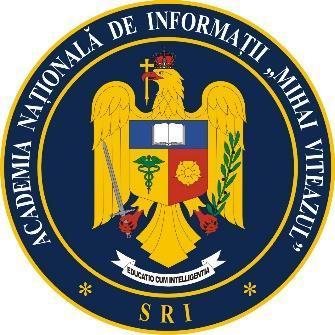 ACADEMIA NAȚIONALĂ DE INFORMAȚII „MIHAI VITEAZUL”REGULAMENTUL
DE ORGANIZARE ȘI DE DESFĂȘURARE A
PROGRAMELOR POSTDOCTORALE DE CERCETARE AVANSATĂAprobat de Senatul ANIMV în sedinţa din 27.01.2022BUCUREȘTI2022 CUPRINS1. Baza legalăPrezentul Regulament se fundamentează pe următoarele documente: Legea educației naționale nr. 1/2011, cu modificările și completările ulterioare; Hotărârea Guvernului României nr. 681/2011 privind aprobarea Codului studiilor universitare de doctorat, cu modificările și completările ulterioare;Ordinului M.E.C. nr. 667/28.03.2007 în baza căruia a fost acreditată ANIMV ca Instituție Organizatoare de Studii Universitare de Doctorat (IOSUD).2. Dispoziții generaleStudiile postdoctorale de cercetare avansată reprezintă programe de studii postuniversitare aferente celui de-al treilea ciclu al studiilor universitare, a căror finalitate constă în dezvoltarea resursei umane competente în realizarea cercetării științifice avansate, capabile de inserție pe piața muncii înalt calificate, care presupune activități didactice universitare, activități de cercetare științifică, activități de cercetare-dezvoltare și de inovare științifică. Studiile postdoctorale de cercetare avansată reprezintă nivelul 8 al Clasificării Internaționale Standard a Educației (ISCED), al Cadrului European al Calificărilor (EQF/CEC) și al Cadrului Național al Calificărilor (CNC) și asigură dobândirea de cunoștințe la cel mai avansat nivel dintr-un domeniu de muncă sau de studiu și cunoștințe aflate la granița dintre diferite domenii; abilitățile și tehnicile cele mai avansate și specializate, inclusiv abilitatea de sinteză și evaluare, necesară pentru rezolvarea problemelor critice de cercetare și/sau inovație și pentru extinderea și redefinirea cunoștințelor existente sau a practicilor profesionale; demonstrarea unui nivel ridicat de autoritate, inovație, autonomie, de integritate științifică și profesională și a unui angajament susținut pentru dezvoltarea de noi idei sau procese aflate în avangarda unei situații de muncă ori de studiu și de cercetare.Studiile postdoctorale de cercetare avansată sunt organizate de Academia Națională de Informații „Mihai Viteazul” (ANIMV), în calitate de Instituție Organizatoare de Studii Universitare de Doctorat (IOSUD). Ele se realizează în cadrul programelor postdoctorale de cercetare avansată oferite de școlile doctorale acreditate ale ANIMV. Școlile doctorale sunt coordonate nemijlocit de  Consiliul de Studii Universitare de Doctorat (CSUD) al ANIMV.Programele postdoctorale de cercetare avansată au ca finalitate:producerea de cunoaștere științifică originală, pe baza unor metode științifice, relevantă internațional, aflată la granița dintre diferite domenii; producerea de sinteze și evaluări pe baza abilităților profesionale și a tehnicilor celor mai avansate, având ca finalitate rezolvarea problemelor critice de cercetare și/sau de specializare profesională și extinderea și redefinirea cunoștințelor sau a practicilor profesionale existente. Programele postdoctorale de cercetare avansată sunt elemente de consolidare pentru cariera profesională în învățământul superior și în cercetarea științifică. În urma finalizării programelor postdoctorale de cercetare avansată, ANIMV conferă atestat de studii postdoctorale. În atestatul de studii postdoctorale se menționează, în mod expres, domeniul studiilor universitare de doctorat în care a fost desfășurat programul.Programele postdoctorale de cercetare avansată se organizează cu finanțare de la instituții publice sau de la operatori economici ori din alte surse legal constituite. Propunerea pentru organizarea și desfășurarea programelor postdoctorale de cercetare avansată poate fi înaintată către directorul CSUD al ANIMV sau de către directorii școlilor doctorale din ANIMV. Decizia CSUD referitoare la organizarea și desfășurarea programelor postdoctorale de cercetare avansată se înaintează spre aprobare Consiliului de Administrație al ANIMV. Finanțarea de la bugetul de stat se face prin intermediul Serviciului Român de Informații (SRI), conform prevederilor Legii educației naționale nr. 1/2011, cu modificările și completările ulterioare. SRI stabilește anual un număr de granturi postdoctorale pentru programele postdoctorale de cercetare avansată. O persoană poate beneficia de finanțare de la bugetul de stat pentru un singur program postdoctoral de cercetare avansată. Grantul postdoctoral de cercetare avansată include cuantumul bursei individuale și costurile pentru programul individual de cercetare științifică pentru o perioadă de minimum 1 an universitar și poate fi prelungit cu maximum 1-2 semestre universitare. Granturile postdoctorale de cercetare avansată se acordă în urma unui concurs organizat de IOSUD ANIMV, prin școlile doctorale, pe bază de proiecte științifice propuse de IOSUD ANIMV sau proiecte științifice propuse de SRI.  Numărul anual de granturi postdoctorale alocate IOSUD ANIMV, prevăzute la alin. (4), se stabilește prin ordin al directorului SRI, la propunerea ANIMV, și se comunică Ministerului Educației și Cercetării.3. Organizarea și desfășurarea programelor postdoctorale de cercetare avansată IOSUD ANIMV organizează și desfășoară programe postdoctorale de cercetare avansată în domeniile de studii de doctorat acreditate. Programele postdoctorale de cercetare avansată se organizează și se desfășoară în Școlile doctorale ale IOSUD ANIMV acreditate. Programele postdoctorale de cercetare avansată trebuie să fie corelate cu cele ale altor IOSUD în care funcționează domeniile de studii universitare de doctorat ale IOSUD ANIMV, în concordanță cu interesele și necesitățile naționale și ale Serviciului Român de Informații.La programele postdoctorale de cercetare avansată organizate și desfășurate de IOSUD ANIMV participă conducătorii de doctorat ai școlii doctorale, în calitate de coordonatori științifici, cadrele didactice universitare și cercetătorii științifici titulari sau asociați ai școlii doctorale și cercetătorii postdoctorat înmatriculați în respectiva școală doctoralăDurata programului postdoctoral de cercetare avansată este, de regulă, de 1 an universitar (2 semestre universitare).Structura generală a programului postdoctoral de cercetare avansată este dată de programul individual de cercetare științifică avansată, care se desfășoară, de regulă, în semestrele 1-2 ale programului postdoctoral de cercetare avansată.Programul postdoctoral de cercetare avansată se realizează în baza Planului de învățământ, care se elaborează pentru fiecare serie de studii în domeniul de studii doctorale acreditat. Particularitățile programului postdoctoral de cercetare avansată sunt precizate în Planul de învățământ.Programul postdoctoral de cercetare avansată se finalizează cu susținerea publică a lucrării științifice de absolvire. Planul de învățământ al programului postdoctoral de cercetare avansată se elaborează anual de către Consiliul Școlii Doctorale (CSD), cu cel puțin 6 luni înainte de începerea anului universitar, se avizează de către Consiliul pentru Studii Universitare de Doctorat (CSUD) și se aprobă de către Senatul ANIMV.Planul de învățământ trebuie să asigure realizarea unui număr de minimum 60 ECTS din programul individual de cercetare științifică avansată. Condiția de promovare a programului postdoctoral de cercetare avansată (în situația prelungirii programului) constă în realizarea obligatorie a unui număr minim de 30 ECTS. Condiția de finalizare a programului postdoctoral de cercetare avansată constă în realizarea obligatorie a unui număr minim de 60 ECTS.Curricula programului postdoctoral de cercetare avansată cuprinde, în ordinea semestrelor, fișele activităților de cercetare științifică din cadrul programului individual de cercetare științifică avansată, prevăzute în Planul de învățământ al programului postdoctoral de cercetare avansată.Fișele activităților de cercetare științifică din cadrul programului individual de cercetare științifică avansată se realizează de către coordonatorii științifici. Curricula programului postdoctoral de cercetare avansată se avizează de către CSD în care funcționează programul postdoctoral de cercetare avansată și se aprobă de către CSUD.  Curricula programului postdoctoral de cercetare avansată se realizează anual, pentru fiecare serie de studii, cu cel puțin 6 luni înainte de începerea anului universitar.Durata programului postdoctoral de cercetare avansată poate fi modificată, în situații specifice, prin întreruperea programului, prelungirea programului, acordarea unei perioade de grație.Întreruperea programului postdoctoral de cercetare avansată se face la sesizarea cercetătorului postdoctorat în situațiile suspendării de drept a contractului individual de muncă:concediu de maternitate;concediu pentru incapacitate temporară de muncă;carantina;exercitarea unei funcții în cadrul unei autorități executive, legislative ori judecătorești, pe toată durata mandatului, dacă legea nu prevede altfel;forța majoră;în cazul în care cercetătorul postdoctorat este arestat preventiv, în condițiile Codului de procedura penală;în alte cazuri expres prevăzute de lege. Întreruperea programului postdoctoral de cercetare avansată se poate face la cererea cercetătorul postdoctorat în următoarele situații care presupun suspendarea contractului individual de muncă:concediu pentru creșterea copilului în vârstă de până la 2 ani sau, în cazul copilului cu handicap, până la împlinirea vârstei de 3 ani;concediu pentru îngrijirea copilului bolnav în vârstă de până la 7 ani sau, în cazul copilului cu handicap, pentru afecțiuni intercurente, până la împlinirea vârstei de 18 ani;concediu paternal;concediu pentru formare profesională.Întreruperea programului postdoctoral de cercetare avansată se aprobă de către CSD. Durata programului postdoctoral de cercetare avansată se prelungește cu duratele perioadelor cumulate ale întreruperilor aprobate. Prelungirea programului postdoctoral de cercetare avansată se poate face cu 1-2 semestre universitare, la propunerea coordonatorului științific și cu acordul cercetătorului postdoctorat, cu avizarea CSD și cu aprobarea Senatului ANIMV, fără achitarea taxei de studii pentru prelungirea programului postdoctoral de cercetare avansată, în următoarele situații:accesarea unei burse de cercetare avansată (a unui program de documentare) prin competiție de granturi speciale în domeniul postdoctoral de cercetare avansată;accesarea unei burse de mobilități de cercetare avansată (a unui stagiu de pregătire/documentare) sau de practică științifică în domeniul postdoctoral de cercetare avansată;derularea unor experimente științifice de laborator sau a unor activități aplicative de cercetare în domeniul postdoctoral de cercetare avansată;derularea unor activități de cercetare avansată în cadrul unor proiecte de cercetare științifică în domeniul postdoctoral de cercetare avansată. Prelungirea programului postdoctoral de cercetare avansată se poate face cu 1-2 semestre universitare, la solicitarea cercetătorului postdoctorat și cu acordul coordonatorului științific, cu avizarea CSD și cu aprobarea Senatului ANIMV, cu achitarea taxei de studii pentru prelungirea programului postdoctoral de cercetare avansată, în situația în care cercetătorul postdoctorat nu a finalizat programul individual de cercetare științifică avansată, dar a realizat numărul minim de 30 ECTS pentru promovarea anului universitar. Acordarea unei perioade de grație de până la 2 semestre universitare pentru redactarea și susținerea lucrării științifice de absolvire se poate face dacă cercetătorul postdoctorat nu reușește să finalizeze și să susțină public lucrarea științifică de absolvire în timpul programului postdoctoral de cercetare avansată, inclusiv perioadele de întrerupere și/sau de prelungire. Acordarea perioadei de grație se face la solicitarea cercetătorului postdoctorat, cu avizul coordonatorului științific și cu aprobarea CSD. Durata unei perioade de întrerupere, de prelungire, de grație este de un semestru universitar. Acordare perioadelor de întrerupere, de prelungire, de grație se face în conformitate cu o procedură propusă de directorul SD în care funcționează programul postdoctoral de cercetare avansată, avizată de CSD și aprobată de CSUD. Procedura se actualizează de câte ori apar modificări legislative incidente. 4. Admiterea la programele postdoctorale de cercetare avansată Admiterea la programele postdoctorale de cercetare avansată se organizează de către CSUD și de către CSD în care funcționează programul postdoctoral de cercetare avansată. CSUD elaborează și actualizează Metodologia de organizare și de desfășurare a concursului de admitere la programele postdoctorale de cercetare avansată din ANIMV, care prezintă cadrul legal și cadrul general de organizare a admiterii la programele postdoctorale.Metodologia de organizare și desfășurare a concursului de admitere la programele postdoctorale de cercetare avansată din ANIMV se aprobă de către Senatul ANIMV și se publică pe site ANIMV cu cel puțin 6 luni înainte de data concursului de admitere.CSD în care funcționează programul postdoctoral de cercetare avansată elaborează anual Procedura de  organizare și desfășurare a concursului de admitere la programul postdoctoral de cercetare avansată din Școala Doctorală, care precizează documentele necesare pentru înscrierea la concurs, informațiile referitoare la numărul și distribuția locurilor vacante pe coordonatorii științifici, condițiile de admitere și calendarul concursului, alte precizări specifice. Procedura de  organizare și desfășurare a concursului de admitere la programul postdoctoral de cercetare avansată, se aprobă de CSUD și se publică pe site ANIMV cu cel puțin 6 luni înainte de data concursului de admitere.  Înscrierea la concursul de admitere la programul postdoctoral de cercetare avansată se poate face indiferent de domeniul în care candidatul a obținut diploma de doctor în științe și cu cel mult 5 ani înainte de admiterea în programul postdoctoral sau indiferent de momentul la care a dobândit diploma de doctor în științe, dacă a obținut certificatul de excelență la competițiile „Marie Sklodowska Curie”.Cetățenii statelor membre ale Uniunii Europene, ai statelor aparținând Spațiului Economic European sau ai Confederației Elvețiene au acces la programul postdoctoral de cercetare avansată în condițiile prevăzute de actele normative în vigoare, inclusiv în ceea ce privește taxele de studiu specifice programului postdoctoral de cercetare avansată. După finalizarea concursului de admitere, candidații declarați admiși sunt înmatriculați și, după semnarea contractului de studii universitare postdoctorale, obțin calitatea de cercetător postdoctorat. Înmatricularea la programul postdoctoral de cercetare avansată se face de către secretariatul SD în care funcționează programul postdoctoral de cercetare avansată, în baza deciziei Rectorului ANIMV de înmatriculare a candidaților declarați admiși la programul postdoctoral de cercetare avansată. Înmatricularea în programul postdoctoral de cercetare avansată se face în conformitate cu o procedură propusă de directorul SD în care funcționează programul postdoctoral de cercetare avansată, avizată de CSD și aprobată de CSUD.Procedura se actualizează de câte ori apar modificări legislative incidente. 5. Programul individual de cercetare științifică avansată Programul individual de cercetare științifică avansată reprezintă componenta de cercetare a programului postdoctoral de cercetare avansată. Programul individual de cercetare științifică avansată începe din primul semestru al programului postdoctoral de cercetare avansată și se finalizează în ultimul semestru al programului postdoctoral de cercetare avansată.  Programul individual de cercetare științifică avansată este proiectat în Planul de învățământ al programului postdoctoral de cercetare avansată. El se realizează în baza fișelor de activități științifice, astfel încât să asigure obținerea competențelor profesionale și transversale de către cercetătorii postdoctorat. Fișele activităților științifice se elaborează de coordonatorii științifici și se centralizează în Curricula programului postdoctoral de cercetare avansată. Activitățile de cercetare științifică ale Programului individual de cercetare științifică avansată sunt:elaborarea proiectului de cercetare postdoctorală (semestrul 1);participarea la conferințe științifice (semestrele 1-2);publicarea de articole științifice (semestrele 1-2); susținerea de referate de cercetare științifică (semestrele 1-2); avizarea lucrării științifice de absolvire pentru prezentarea publică (semestrul 2). Activitățile de cercetare științifică ale Programului individual de cercetare științifică avansată sunt coordonate și avizate de coordonatorul științific și evaluate de comisia de îndrumare.Parcurgerea programului individual de cercetare științifică avansată asigură realizarea unui număr de 60 ECTS. Obținerea creditelor este condiționată de susținerea cu succes a activităților de cercetare științifică prevăzute în planul de învățământ al programului postdoctoral de cercetare avansată. Îndrumarea cercetătorului postdoctorat în cadrul programului individual de cercetare științifică avansată, de la avizarea proiectului de cercetare postdoctorală de absolvire până la avizarea lucrării științifice de absolvire în vederea susținerii publice se face de către o comisie de îndrumare științifică a cărei componență e stabilită de coordonatorul științific.Responsabilitatea în ce privește structura, conținutul, organizarea și desfășurarea programului individual de cercetare științifică avansată al cercetătorului postdoctorat revine coordonatorului științific.Realizările științifice ale cercetătorului postdoctorat în programul individual de cercetare științifică avansată vor fi echivalate, în sistemul ECTS, astfel:1 proiect de realizare a lucrării științifice de absolvire – 5 ECTS;1 participare la conferință științifică – 5 ECTS.1 articol științific în calitate de coautor – 10 ECTS;1 articol științific în calitate de unic autor – 15 ECTS;1 referat de cercetare științifică – 25 ECTS;1 avizare lucrare științifică de absolvire – 25 ECTS;1 susținere publică lucrare științifică de absolvire – 5 ECTS.Activitatea publicistică a cercetătorului postdoctorat se ia în calcul numai dacă este concretizată sub  formă de articole sau comunicări științifice publicate. După apariția propriilor articole sau comunicări științifice, cercetătorii postdoctorat sunt obligați să prezinte coordonatorilor științifici revistele sau volumele sesiunilor în care le-au apărut articolele sau comunicările.Concluziile rezultate din cercetarea științifică, reprezentate de referatele științifice acceptate, se pot publica de către cercetătorul postdoctorat, cu avizul coordonatorului științific, sub formă de articole sau comunicări. Pe baza publicării lucrărilor științifice, a acceptării referatelor de cercetare științifică, a avizării lucrării științifice de absolvire, cercetătorul postdoctorat completează realizările științifice în programul individual de cercetare științifică avansată. Cercetătorul postdoctorat este obligat ca pe parcursul programului individual de cercetare științifică avansată să solicite consiliere și să răspundă la solicitările coordonatorului științific sau ale membrilor comisiei de îndrumare.Dacă nu a realizat minimum 60 ECTS în cadrul programului postdoctoral de cercetare avansată, cercetătorul postdoctorat este exmatriculat. Parcurgerea de către cercetătorii postdoctorat a programului individual de cercetare științifică avansată se face în conformitate cu o procedură propusă de directorul SD în care funcționează programul postdoctoral de cercetare avansată, avizată de CSD și aprobată de CSUD. Procedura se actualizează ori de câte ori este nevoie și când apar modificări legislative incidente.  6. Susținerea publică a lucrării științifice de absolvire Lucrarea științifică de absolvire este lucrarea prin care cercetătorul postdoctorat dovedește capacitatea de a trata științific o problemă, un subiect de cercetare științifică la un nivel avansat. Ea trebuie să evidențieze capacitatea de a opera cu teoriile fundamentale și cu cele specifice domeniului de știință, de a opera cu cele mai potrivite metode de cercetare științifică, de a stabili obiective de cercetare științifică și a le operaționaliza, de a extrage concluzii avansate și de a oferi soluții teoretice și aplicative avansate proprii pentru tema de cercetare științifică. Lucrarea științifică de absolvire trebuie să probeze capacitatea cercetătorului postdoctorat de a folosi rezultatele cercetării în mod creativ, original și novator astfel încât să producă o nouă perspectivă, o nouă rezolvare asupra problematicii abordate în lucrare sau, după caz, să probeze capacitatea de a emite idei care nu au mai fost produse în cercetări anterioare. Această componentă a lucrării științifice de absolvire se poate concretiza în modele, cercetări operaționale, studii aplicative etc. Finalizarea programului postdoctoral de cercetare avansată se realizează prin susținerea publică a lucrării științifice de absolvire. Susținerea publică a lucrării științifice de absolvire se face, de regulă, în semestrul 2 al programului postdoctoral de cercetare avansată. Susținerea publică a lucrării științifice de absolvire se face în vederea obținerii atestatului de absolvire în domeniul de știință acreditat în care funcționează programul postdoctoral de cercetare avansată. Lucrarea științifică de absolvire trebuie să fie rezultatul activității proprii de cercetare științifică a cercetătorului postdoctorat și să conțină rezultate originale în domeniul cunoașterii științifice. Cercetătorul postdoctorat este autorul lucrării științifice de absolvire și își asumă corectitudinea datelor și informațiilor prezentate în lucrarea științifică de absolvire, precum și opiniile și pozițiile exprimate în aceasta.  Coordonatorii științifici răspund împreună cu autorii lucrărilor științifice de absolvire de respectarea standardelor de calitate și a celor de etică academică. Lucrarea științifică de absolvire poate fi susținută doar dacă cercetătorul postdoctorat a parcurs în integralitate individual de cercetare științifică avansată, respectiv dacă a realizat minimum 60 ECTS în cadrul programului postdoctoral de cercetare avansată.CSD în care funcționează programul postdoctoral de cercetare avansată propune criterii și indicatori de evaluare a lucrărilor științifice de absolvire, în conformitate cu prevederile Legii 288/2004, Cap. IV și cu specificul domeniilor acreditate în care se organizează și se desfășoară programul postdoctoral de cercetare avansată.  Criteriile de evaluare a calității unei lucrări științifice de absolvire se referă la rezultatele de cercetare științifică obținute în cadrul programului postdoctoral de cercetare avansată. Evaluarea lucrării științifice de absolvire în susținere publică se face de către o comisie de absolvire propusă de coordonatorul științific, avizată de CSD în care funcționează programul postdoctoral de cercetare avansată, aprobată de CSUD și numită prin Decizie a Rectorului ANIMV. Comisia va fi alcătuită din cel puțin 5 membri: președinte – reprezentant al conducerii IOSUD ANIMV;coordonatorul științific din SDISN;cel puțin trei referenți oficiali din țară sau străinătate, specialiști în domeniul în care a fost elaborată lucrarea științifică de absolvire, reprezentanți ai altor IOSUD care organizează programe postdoctorale avansate în același domeniu de studii universitare de doctorat sau în domenii apropiate.Toți membrii comisiei de susținere publică a lucrării științifice de absolvire trebuie să fie titulari în învățământul universitar sau în cercetarea științifică, să dețină cel puțin funcția de conferențiar universitar sau de cercetător științific gradul II și să dețină atestatul de abilitare. Coordonatorii științifici asociați școlilor doctorale din IOSUD ANIMV nu pot fi referenți oficiali în comisiile de absolvire ale IOSUD ANIMV.Pentru evaluarea lucrării științifice de absolvire, comisia de absolvire are la dispoziție 30 de zile, în care coordonatorul științific elaborează referatul de acceptare și referenții oficiali elaborează rapoarte de evaluare, pe care le depun la secretariatul SD în care funcționează programul postdoctoral de cercetare avansată. În baza documentelor de evaluare, președintele comisiei de absolvire propune directorului SD în care funcționează programul postdoctoral de cercetare avansată susținerea sau nesusținerea publică a lucrării științifice de absolvire.Lucrarea științifică de absolvire se depune spre consultare la Biblioteca ANIMV cu cel puțin 30 de zile înainte de data susținerii publice.Anunțul susținerii publice a lucrării științifice de absolvire se postează pe site-ul animv.ro cu cel puțin 20 de zile înainte de data ședinței publice, împreună cu rezumatul lucrării științifice de absolvire.Susținerea publică lucrării științifice de absolvire poate avea loc numai în prezența a cel puțin 4 dintre membrii comisiei de susținere publică, participarea președintelui comisiei și a coordonatorului științific fiind obligatorie.Dacă unul dintre referenții oficiali nu poate fi prezent la susținerea publică, poate solicita participarea on-line, conform Metodologiei de organizare și desfășurare a activităților on-line în SD în care funcționează programul postdoctoral de cercetare avansată. Dacă unul dintre referenții oficiali nu este disponibil pentru participare, înștiințează despre această situație președintele comisiei de absolvire și directorul SD în care funcționează programul postdoctoral de cercetare avansată cu cel puțin 24 de ore înainte de ora susținerii și prezintă în plic votul privind acordarea atestatului de absolvire.  Dacă unul dintre referenții oficiali nu este disponibil pentru participare și nu a trimis nici vot în plic, se consemnează absența sa de către președintele comisiei de absolvire. Susținerea publică a lucrării de absolvire constă în: prezentarea de către cercetătorul postdoctorat a principalelor elemente de noutate și originalitate din conținutul lucrării științifice de absolvire; prezentarea de către referenții oficiali și de către coordonatorul științific a concluziilor privind valoarea conținutului științific al lucrării științifice de absolvire; susținerea unei o sesiuni destinată întrebărilor adresate cercetătorului postdoctorat de către membrii comisiei de absolvire și/sau de către membri din public și răspunsurilor oferite de către cercetătorului postdoctorat. Secretariatul SD în care funcționează programul postdoctoral de cercetare avansată va nota/înregistra întrebările și răspunsurile la acestea și va întocmi o anexă, care va fi atașată procesului verbal al susținerii publice a lucrării științifice de absolvire.Pe baza susținerii publice a lucrării științifice de absolvire și a rapoartelor referenților oficiali, comisia de absolvire deliberează și decide calificativul pe care îl atribuie lucrării științifice de absolvire. Calificativele care pot fi atribuite sunt: EXCELENT, FOARTE BINE, BINE, SATISFĂCĂTOR și NESATISFĂCĂTOR.În cazul atribuirii calificativului SATISFĂCĂTOR sau NESATISFĂCĂTOR, comisia de absolvire va preciza elementele de conținut ale lucrării științifice de absolvire care trebuie refăcute sau completate, lucrarea urmând a fi resusținută public în fața aceleiași comisii într-un termen stabilit de comisie, dar nu mai mult de 1 semestru. În cazul în care și la a doua susținere publică comisia de absolvire acordă calificativul SATISFĂCĂTOR sau NESATISFĂCĂTOR, cercetătorul postdoctorat este exmatriculat.În situația în care comisia de absolvire acordă calificativele EXCELENT, FOARTE BINE, BINE, comisia de absolvire propune Rectorului ANIMV acordarea atestatului de absolvire în domeniul de doctorat în care funcționează programul postdoctoral de cercetare avansată. Activitățile de susținere publică a lucrării științifice de absolvire se fac în conformitate cu o procedură propusă de directorul SD în care funcționează programul postdoctoral de cercetare avansată, avizată de CSD și aprobată de CSUD. Procedura se actualizează ori de câte ori este nevoie și când apar modificări legislative incidente. 4. Dispoziții finalePrezentul Regulament intră în vigoare începând cu semestrul 2 al anului universitar 2021-2022.Prezentul Regulament se actualizează ori de câte ori este nevoie și când apar modificări legislative incidente.La data intrării în vigoare a prezentului Regulament, orice reglementare cu referire la organizarea și desfășurarea programelor postdoctorale de cercetare avansată se abrogă.